What should I already know?What should I already know?DiagramsWhat will I know by the end of the unit?There are different size houses.You get different styles of house.People’s homes are in all different locations.There are different size houses.You get different styles of house.People’s homes are in all different locations.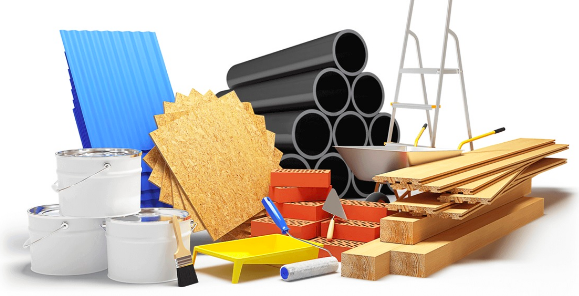 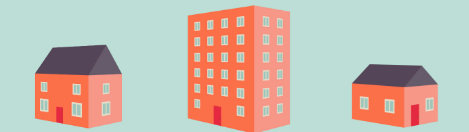 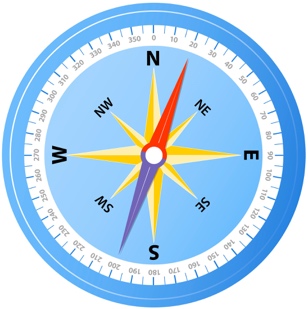 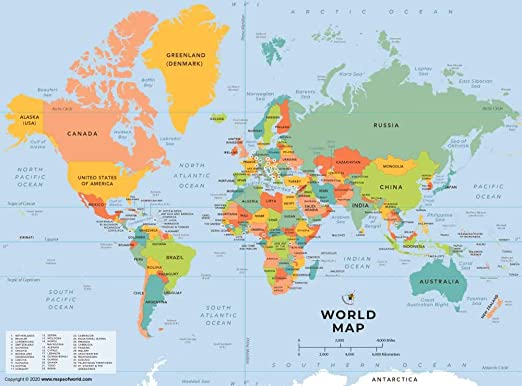 The different names for types of housesWhy houses are built differently. Age, location, surroundings etc.How different materials are used to build houses.How to use a mapTo understand the use of a compassLooking at houses around the world.Discuss the style of house we can see in the local area.Recreate the local village of Carbrooke using different materials to build houses. How to create a map and use this to navigate.Key VocabularyKey VocabularyThe different names for types of housesWhy houses are built differently. Age, location, surroundings etc.How different materials are used to build houses.How to use a mapTo understand the use of a compassLooking at houses around the world.Discuss the style of house we can see in the local area.Recreate the local village of Carbrooke using different materials to build houses. How to create a map and use this to navigate.Housea building for human habitation.The different names for types of housesWhy houses are built differently. Age, location, surroundings etc.How different materials are used to build houses.How to use a mapTo understand the use of a compassLooking at houses around the world.Discuss the style of house we can see in the local area.Recreate the local village of Carbrooke using different materials to build houses. How to create a map and use this to navigate.Homethe place where one lives permanently, especially as a member of a family or householdThe different names for types of housesWhy houses are built differently. Age, location, surroundings etc.How different materials are used to build houses.How to use a mapTo understand the use of a compassLooking at houses around the world.Discuss the style of house we can see in the local area.Recreate the local village of Carbrooke using different materials to build houses. How to create a map and use this to navigate.Detached housea stand-alone residential structure that does not share outside walls with another house or building.The different names for types of housesWhy houses are built differently. Age, location, surroundings etc.How different materials are used to build houses.How to use a mapTo understand the use of a compassLooking at houses around the world.Discuss the style of house we can see in the local area.Recreate the local village of Carbrooke using different materials to build houses. How to create a map and use this to navigate.Semi-detached househouse that shares one common wall with the next houseThe different names for types of housesWhy houses are built differently. Age, location, surroundings etc.How different materials are used to build houses.How to use a mapTo understand the use of a compassLooking at houses around the world.Discuss the style of house we can see in the local area.Recreate the local village of Carbrooke using different materials to build houses. How to create a map and use this to navigate.Terrace housea house built as part of a continuous row in a uniform style.The different names for types of housesWhy houses are built differently. Age, location, surroundings etc.How different materials are used to build houses.How to use a mapTo understand the use of a compassLooking at houses around the world.Discuss the style of house we can see in the local area.Recreate the local village of Carbrooke using different materials to build houses. How to create a map and use this to navigate.Bungalowa low house having only one storey The different names for types of housesWhy houses are built differently. Age, location, surroundings etc.How different materials are used to build houses.How to use a mapTo understand the use of a compassLooking at houses around the world.Discuss the style of house we can see in the local area.Recreate the local village of Carbrooke using different materials to build houses. How to create a map and use this to navigate.Maprepresentation of an area of land or sea showing physical featuresThe different names for types of housesWhy houses are built differently. Age, location, surroundings etc.How different materials are used to build houses.How to use a mapTo understand the use of a compassLooking at houses around the world.Discuss the style of house we can see in the local area.Recreate the local village of Carbrooke using different materials to build houses. How to create a map and use this to navigate.Locationa particular place or positionThe different names for types of housesWhy houses are built differently. Age, location, surroundings etc.How different materials are used to build houses.How to use a mapTo understand the use of a compassLooking at houses around the world.Discuss the style of house we can see in the local area.Recreate the local village of Carbrooke using different materials to build houses. How to create a map and use this to navigate.Buildinga structure with a roof and wallsThe different names for types of housesWhy houses are built differently. Age, location, surroundings etc.How different materials are used to build houses.How to use a mapTo understand the use of a compassLooking at houses around the world.Discuss the style of house we can see in the local area.Recreate the local village of Carbrooke using different materials to build houses. How to create a map and use this to navigate.Materialsthe matter from which a thing is or can be madeThe different names for types of housesWhy houses are built differently. Age, location, surroundings etc.How different materials are used to build houses.How to use a mapTo understand the use of a compassLooking at houses around the world.Discuss the style of house we can see in the local area.Recreate the local village of Carbrooke using different materials to build houses. How to create a map and use this to navigate.Question 1 Which type of house do you live in?DetachedSemi- DetachedBungalowFlatOther. (please write your answer in the box).Question 4Start of TermEnd of TermName 4 materials used to build houses.Name 4 materials used to build houses.Name 4 materials used to build houses.Name 4 materials used to build houses.Question 2Start of TermEnd of TermWrite down the 4 main points on a compass?Write down the 4 main points on a compass?Write down the 4 main points on a compass?Write down the 4 main points on a compass?Question 3Start of TermEnd of TermName 1 soft material and 1 hard material.Name 1 soft material and 1 hard material.Question 5Start of TermEnd of TermWhat materials have been used in the buildings in Carbrooke?What materials have been used in the buildings in Carbrooke?What materials have been used in the buildings in Carbrooke?What materials have been used in the buildings in Carbrooke?What materials have been used in the buildings in Carbrooke?